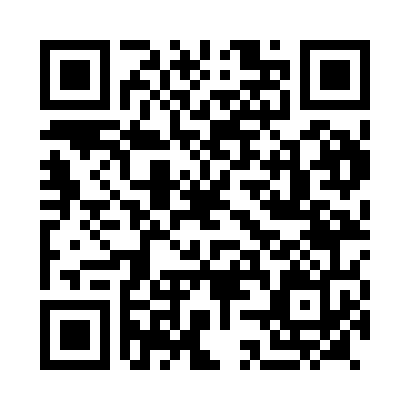 Prayer times for Barika, AlgeriaWed 1 May 2024 - Fri 31 May 2024High Latitude Method: NonePrayer Calculation Method: Algerian Ministry of Religious Affairs and WakfsAsar Calculation Method: ShafiPrayer times provided by https://www.salahtimes.comDateDayFajrSunriseDhuhrAsrMaghribIsha1Wed4:125:4712:364:207:258:542Thu4:115:4612:364:207:268:553Fri4:095:4512:354:207:278:564Sat4:085:4412:354:217:288:575Sun4:075:4312:354:217:288:586Mon4:055:4212:354:217:299:007Tue4:045:4112:354:217:309:018Wed4:035:4012:354:217:319:029Thu4:015:3912:354:217:329:0310Fri4:005:3812:354:217:329:0411Sat3:595:3712:354:217:339:0512Sun3:585:3612:354:227:349:0613Mon3:575:3512:354:227:359:0814Tue3:555:3512:354:227:369:0915Wed3:545:3412:354:227:369:1016Thu3:535:3312:354:227:379:1117Fri3:525:3212:354:227:389:1218Sat3:515:3212:354:227:399:1319Sun3:505:3112:354:227:409:1420Mon3:495:3012:354:237:409:1521Tue3:485:3012:354:237:419:1622Wed3:475:2912:354:237:429:1723Thu3:465:2912:354:237:429:1824Fri3:455:2812:364:237:439:1925Sat3:445:2812:364:237:449:2026Sun3:445:2712:364:247:459:2127Mon3:435:2712:364:247:459:2228Tue3:425:2612:364:247:469:2329Wed3:415:2612:364:247:479:2430Thu3:415:2512:364:247:479:2531Fri3:405:2512:364:247:489:26